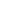 SMARTS™ funding alerts are a service of InfoEd Global's SPIN™ funding opportunities.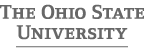 Visit http://go.osu.edu/funding for proposal writing, funding & research development resources.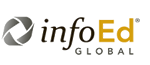 SPIN IDOpportunity TitleSponsor NameSponsor NumberDeadline DateFunding Amount04321James W. Babcock Internship Program for American StudentsBermuda Aquarium, Museum and Zoo15-Mar-20160.00